Please use this grid as ideas for learning opportunities. Anything I am asking you to do is not as an expectation. I have included a link to curriculum objectives at the bottom of Class 2 webpage. Please feel free to pick objectives that are manageable for you and you can resource at home home.Reading/PhonicsPick a book from Oxford Owls. Answer some Inference Iggy questions – these can be found in your yellow homework books and as a pdf on the web page titled Reading Mat Guidance.WritingYou should know your story of Little Red Riding Hood off by heart now. Draw a story map to sequence events. Remember to keep your sentences short, you’re just planning at this stage.WritingYou should know your story of Little Red Riding Hood off by heart now. Draw a story map to sequence events. Remember to keep your sentences short, you’re just planning at this stage.MathsExplore shape and mathematical movement. Take an object and turn it a half turn, a quarter turn, a three quarter turn, a whole turn. How si it different? Challenge other members of your family. Complete some sentences to describe the turns of your shapes: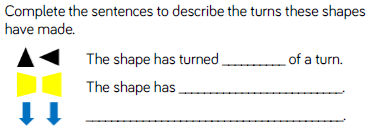 MathsExplore shape and mathematical movement. Take an object and turn it a half turn, a quarter turn, a three quarter turn, a whole turn. How si it different? Challenge other members of your family. Complete some sentences to describe the turns of your shapes:ScienceChoose your favourite domestic animal. Research how to look after and write an information booklet for a new pet owner. Think about the information they’d need to know – what does it eat? Where does it live? Does it need exercise or grooming? REResearch some symbols that Christians use to show that they belong to a community e.g. a baptismal candle, a cross worn as a necklace, an ichthus badge, a rosary. What do they mean?PEPractice some ball skills with your feet. How far can you kick a ball? Can you bit a target? Can you control a ball whilst you weave in and out of some markers?PEPractice some ball skills with your feet. How far can you kick a ball? Can you bit a target? Can you control a ball whilst you weave in and out of some markers?DTNow that you have designed your bird house, can you make it? If you have the tools and resources have a go at building one, otherwise you could use lego, or an empty cereal box as a mock up. Here is a link to a design you could use.DTNow that you have designed your bird house, can you make it? If you have the tools and resources have a go at building one, otherwise you could use lego, or an empty cereal box as a mock up. Here is a link to a design you could use.ArtUse a bucket of water and a paint brush (of differing sizes if you have enough) to paint a fency or a picture on the ground. How long does it take to disappear? Does that time change at different times of the day?PSHE(Personal Social and Health Education)Find a song that means a lot to you. Is the music you like or the words to the song, or because it reminds you of something special? Draw a picture to express why you like the song. Include some lyrics if you can.PSHE(Personal Social and Health Education)Find a song that means a lot to you. Is the music you like or the words to the song, or because it reminds you of something special? Draw a picture to express why you like the song. Include some lyrics if you can.HistoryResearch King Henry VIII. When did he rule? How many interesting facts can you find out about him?Continue your timeline of monarchs. You could do this on paper or as a Power Point presentation.HistoryResearch King Henry VIII. When did he rule? How many interesting facts can you find out about him?Continue your timeline of monarchs. You could do this on paper or as a Power Point presentation.GeographyYou looked at an Ordnance Survey map of where you live last week. Now look at a map of Gloucestershire. This is the county you live in. Learn the names and locations of some of the other counties in Britain. There are some apps available with games you can play.GeographyYou looked at an Ordnance Survey map of where you live last week. Now look at a map of Gloucestershire. This is the county you live in. Learn the names and locations of some of the other counties in Britain. There are some apps available with games you can play.Remember…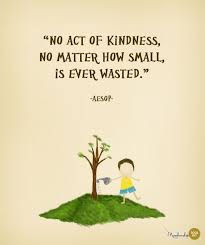 Remember…Remember…Remember…Remember…Remember…